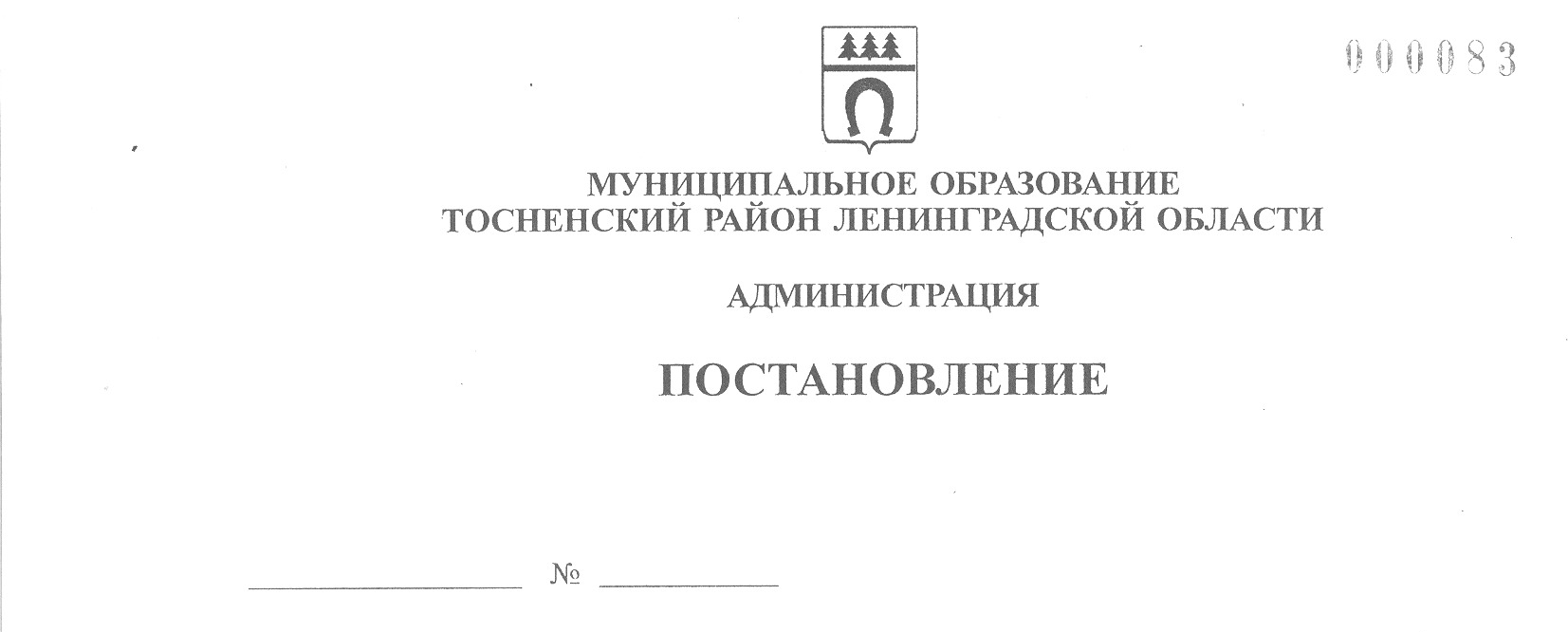 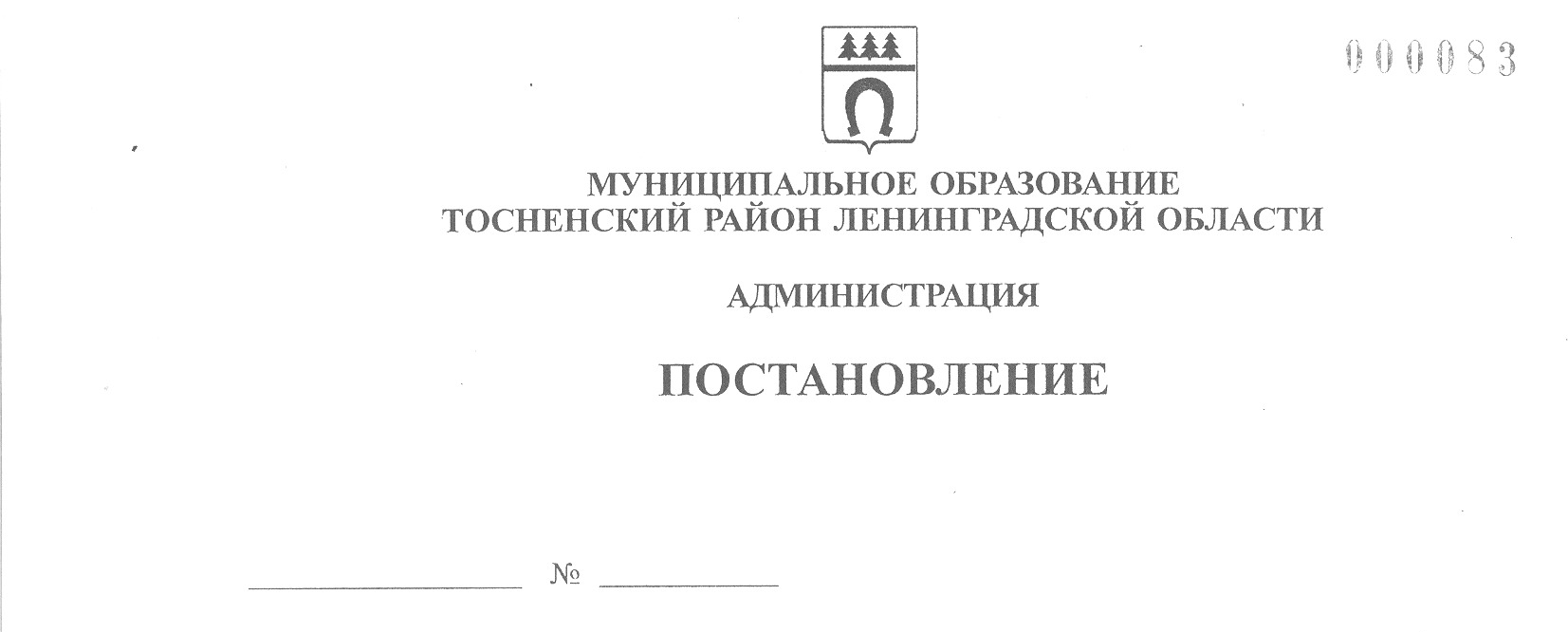 18.07.2023                                  2497-паО распределении иных межбюджетных трансфертовна оказание дополнительной финансовой помощибюджетам городских и сельских поселений, входящихв состав Тосненского муниципального районаЛенинградской области, из бюджета муниципального образования Тосненский муниципальный районЛенинградской области в 2023 годуВ соответствии со Случаями и  порядком предоставления иных межбюджетных трансфертов на оказание дополнительной финансовой помощи бюджетам городских и сельских поселений, входящих в состав муниципального  образования Тосненский  муниципальный район Ленинградской области, из бюджета муниципального образования Тосненский муниципальный район Ленинградской области в 2023 году, утвержденными решением совета депутатов муниципального образования Тосненский район Ленинградской области от 21.06.2023 № 222 «О внесении изменений в решение совета депутатов муниципального образования Тосненский муниципальный район Ленинградской области от 21.12.2022 № 197 «О бюджете муниципального образования Тосненский муниципальный район Ленинградской области на 2023 год и на плановый период 2024 и 2025 годов» (с учетом изменений, внесенных решением совета депутатов муниципального образования Тосненский муниципальный район Ленинградской области от 28.03.2023 № 210), администрация муниципального образования Тосненский район Ленинградской областиПОСТАНОВЛЯЕТ:1. Утвердить распределение иных межбюджетных трансфертов на оказание дополнительной финансовой помощи бюджетам городских и сельских поселений, входящих в состав Тосненского муниципального района Ленинградской области, из бюджета муниципального образования Тосненский муниципальный район Ленинградской области в 2023 году (приложение).2. Комитету финансов администрации муниципального образования Тосненский район Ленинградской области:- заключить соглашения о предоставлении иных межбюджетных трансфертов на оказание дополнительной финансовой помощи бюджетам городских и сельских поселений, входящих в состав Тосненского муниципального района Ленинградской области, из бюджета муниципального образования Тосненский муниципальный район Ленинградской области  в 2023 году с администрациями городских и сельских поселений;- направить в пресс-службу комитета по организационной работе, местному самоуправлению, межнациональным и межконфессиональным отношениям администрации муниципального образования Тосненский район Ленинградской области настоящее постановление для опубликования и обнародования в порядке, установленном Уставом муниципального образования Тосненский муниципальный район Ленинградской области.3. Пресс-службе комитета по организационной работе, местному самоуправлению, межнациональным и межконфессиональным отношениям администрации муниципального образования Тосненский район Ленинградской области опубликовать и обнародовать настоящее постановление в порядке, установленном Уставом муниципального образования Тосненский муниципальный район Ленинградской области.4. Контроль за исполнением настоящего постановления возложить на заместителя главы администрации – председателя комитета финансов администрации муниципального образования Тосненский район Ленинградской области Мурша С.И.И. о. главы администрации                                                                     И.Ф. ТычинскийПоловинкина Марина Евгеньевна, 219615 гаПриложение к постановлению администрациимуниципального образованияТосненский район Ленинградской области    18.07.2023          2497-паот __________№________Распределение иных межбюджетных трансфертов на оказание дополнительной финансовой помощи бюджетам городских и сельских поселений, входящих в состав Тосненского муниципального района Ленинградской области, из бюджета муниципального образования Тосненский муниципальный  район Ленинградской области  в 2023 году№ п/пНаименование поселенияСумма, тыс. рублей1Красноборское городское поселение 6 000,000002Фёдоровское городское поселение7 322,122743Шапкинское сельское поселение1 677,87726Итого15 000,00000